Menu du 17 au 23 juillet 2023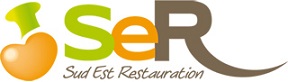 midisoirLundi 17/07Macédoine de légumesBoulette de bœuf Spaghetti Fromage ou laitageraisinPotage pois casséQuiche lorraineFromage ou laitagefruitsMardi 18/07Salade parisienneSauté de dinde a La cremeHaricots vert puréFromage ou laitageSalade de fruits fraiPotage de légumestortilasFromage ou laitageLiegeois chocolatMercredi 19/07Salade verte Vinaigrette balsaPoulet basquaiseRiz pilaf poivronFromage ou laitageTarte normande Potage céleriPoele bretonne lardonFromage ou laitagePoire au vin rouge       Jeudi        20/07betteraveduo saucisse merguezfriteFromage ou laitageCreme vanille Potage fenouilTomate farciFromage ou laitageMousse chocolatVendredi 21/07Salade de tomatePoisson du marché Blette provencale pomme duchesseFromage ou laitagePomme au four Veloute de carotteFlan legumesFromage ou laitageFlanbySamedi 22/07Salade d’endiveNormandin de veauPate courgetteFromage ou laitageAssortiment de patisseriePotage de légumesChoux fleur polonaiseFromage ou laitage fruitsDimanche23/07Feuilleter et kirTerrine de campagneBœuf bourguignonGratin dauphinois et ses carotte Fromage ou laitageMousse chocolatPotage aux oignonAssiette anglaiseSalade verteFromage ou laitageCompote